CURLING LEAGUE 115TH NOVEMBERCOMBINED RESULTS AND CURRENT STANDINGS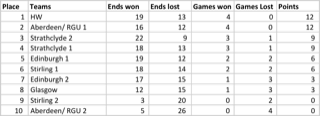 